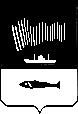 АДМИНИСТРАЦИЯ  ГОРОДА  МУРМАНСКАП О С Т А Н О В Л Е Н И Е 24.01.2019                                                                                                       № 197О внесении изменений в приложение к постановлению администрации города Мурманска от 15.01.2014 № 77 «Об утверждении порядка предоставления социальных выплат молодым и многодетным семьям – участникам подпрограммы «Обеспечение жильем молодых и многодетных семей города Мурманска» на 2018-2024 годы» (в ред. постановлений                      от 07.05.2014 № 1347, от 22.09.2014 № 3023, от 13.01.2015 № 30, от 20.03.2015 № 755, от 15.06.2015 № 1569, от 18.12.2015 № 3537, от 19.05.2016 № 1360, от 10.01.2017 № 15, от 01.06.2017 № 1670, от 17.10.2017 № 3364, от 13.12.2017 № 3944, от 13.02.2018 № 362)В соответствии с Федеральным законом от 06.10.2003 № 131-ФЗ                     «Об общих принципах организации местного самоуправления в Российской Федерации», постановлением Правительства Российской Федерации                          от 17.12.2010 № 1050 «О реализации отдельных мероприятий государственной программы Российской Федерации «Обеспечение доступным и комфортным жильем и коммунальными услугами граждан Российской Федерации», постановлением Правительства Мурманской области от 30.09.2013 № 571-ПП «О государственной программе Мурманской области «Обеспечение комфортной среды проживания населения региона», Уставом муниципального образования город Мурманск, подпрограммой «Обеспечение жильем молодых и многодетных семей города Мурманска» на 2018-2024 годы муниципальной программы города Мурманска «Управление имуществом и жилищная политика» на 2018-2024 годы, утвержденной постановлением администрации города Мурманска от 13.11.2017 № 3610, п о с т а н о в л я ю:Внести в приложение к постановлению администрации города Мурманска от 15.01.2014 № 77 «Об утверждении порядка предоставления социальных выплат молодым и многодетным семьям - участникам подпрограммы «Обеспечение жильем молодых и многодетных семей города Мурманска» на 2018-2024 годы» (в ред. постановлений от 07.05.2014 № 1347, от 22.09.2014 № 3023, от 13.01.2015 № 30, от 20.03.2015 № 755, от 15.06.2015  № 1569, от 18.12.2015 № 3537, от 19.05.2016 № 1360, от 10.01.2017 № 15,                   от 01.06.2017 № 1670, от 17.10.2017 № 3364, от 13.12.2017 № 3944,                             от 13.02.2018 № 362) следующие изменения:Пункт 1.2 раздела 1 после шестого абзаца дополнить новым абзацем следующего содержания:«- для уплаты цены договора участия в долевом строительстве, который предусматривает в качестве объекта долевого строительства жилое помещение, путем внесения соответствующих средств на счет эскроу.».Пункт 4.4 раздела 4 дополнить новым подпунктом 4.4.6 следующего содержания:«4.4.6. Копию страхового свидетельства обязательного пенсионного страхования каждого совершеннолетнего члена семьи (для участия в региональной Программе).».Абзац десятый пункта 4.4 раздела 4 изложить в новой редакции:«При представлении копий документов согласно подпунктам 4.4.1, 4.4.2, 4.4.6 настоящего Порядка при себе иметь оригиналы. В случае представления заявителем нотариально заверенных копий представление оригиналов документов не требуется.».Абзац одиннадцатый пункта 4.4 раздела 4 изложить в новой редакции:«Обязанность по предоставлению документов, указанных в подпунктах 4.4.1, 4.4.3, 4.4.5, 4.4.6 настоящего Порядка, возложена на заявителя1.».Пункт 4.4 раздела 4 после одиннадцатого абзаца дополнить новым абзацем следующего содержания:«При предоставлении заявителем документов, выполненных не на государственном языке Российской Федерации, одновременно предоставляется их перевод на русский язык, удостоверенный нотариусом.». Пункт 8.1 раздела 8 после третьего абзаца дополнить новым абзацем следующего содержания:«В случае направления социальной выплаты на оплату цены договора участия в долевом строительстве, который предусматривает в качестве объекта долевого строительства жилое помещение, путем внесения соответствующих средств на счет эскроу, распорядитель счета представляет в банк договор банковского счета, договор участия в долевом строительстве и документы, подтверждающие наличие достаточных средств для уплаты цены договора участия в долевом строительстве в части, превышающей размер предоставляемой социальной выплаты.».Абзац пятый пункта 8.1 раздела 8 изложить в новой редакции:«В договоре купли-продажи, договоре строительного подряда или договоре участия в долевом строительстве указываются реквизиты Свидетельства (серия, номер, дата выдачи, орган, выдавший Свидетельство) и банковского счета (банковских счетов), с которого (которых) будут осуществляться операции по оплате жилого помещения, приобретаемого на основании этого договора, по оплате строительства индивидуального жилого дома, или по оплате цены договора участия в долевом строительстве, а также определяется порядок уплаты суммы, превышающей размер предоставляемой социальной выплаты.».Пункт 8.7 раздела 8 после четвертого абзаца дополнить новым абзацем следующего содержания:«В случае использования средств социальной выплаты на уплату цены договора участия в долевом строительстве, который предусматривает в качестве объекта долевого строительства жилое помещение, путем внесения соответствующих средств на счет эскроу, допускается указание в договоре участия в долевом строительстве в качестве участника (участников) долевого строительства одного из супругов или обоих супругов. При этом лицо (лица), являющееся участником долевого строительства, представляет в Комитет нотариально заверенное обязательство переоформить жилое помещение, являющееся объектом долевого строительства, в общую собственность всех членов семьи, указанных в Свидетельстве, в течение 6 месяцев после принятия объекта долевого строительства.».В подпункте «г» пункта 2 приложения № 1 к Порядку слова «или договор купли-продажи транспортного средства (действительны в течение года)» исключить. В приложении № 4 к Порядку слова «в течение 5 рабочих дней» заменить словами «в течение 10 рабочих дней». Приложение № 8 к Порядку изложить в новой редакции согласно приложению к настоящему постановлению.2. Отделу информационно-технического обеспечения и защиты информации администрации города Мурманска (Кузьмин А.Н.) разместить настоящее постановление с приложением на официальном сайте администрации города Мурманска в сети Интернет.3. Редакции газеты «Вечерний Мурманск» (Хабаров В.А.) опубликовать настоящее постановление с приложением.4. Настоящее постановление вступает в силу со дня официального опубликования.5. Контроль за выполнением настоящего постановления возложить на заместителя главы администрации города Мурманска Синякаева Р.Р.Глава администрации города Мурманска                                                                                А.И. СысоевПриложение № 8 к Порядку_______________________________(орган местного самоуправления)ЗАЯВЛЕНИЕПрошу включить в состав участников основного мероприятия «Обеспечение жильем молодых семей» государственной программы Российской Федерации «Обеспечение доступным и комфортным жильем и коммунальными услугами граждан Российской Федерации» молодую семью в составе:супруг _________________________________________________________________,(Ф.И.О., дата рождения)паспорт: серия ___________ № _________, выданный ______________________________________________________________________ «__» _______________ 20_ г.,проживает по адресу ___________________________________________________________________________________________________________________________;супруга ________________________________________________________________,(Ф.И.О., дата рождения)паспорт: серия ___________ № _________, выданный _______________________________________________________________________ «__» _______________ 20_ г.,проживает по адресу ____________________________________________________________________________________________________________________________;дети: __________________________________________________________________,(Ф.И.О., дата рождения)свидетельство о рождении (паспорт для ребенка, достигшего 14 лет)------------------------------------------------------------------------------------------------------------(ненужное вычеркнуть)паспорт: серия ___________ № _________, выданный ______________________________________________________________________ «__» _______________ 20_ г.,проживает по адресу ____________________________________________________________________________________________________________________________;_______________________________________________________________________(Ф.И.О., дата рождения)свидетельство о рождении (паспорт для ребенка, достигшего 14 лет)------------------------------------------------------------------------------------------------------------(ненужное вычеркнуть)паспорт: серия ___________ № _________, выданный _______________________________________________________________________ «__» _______________ 20_ г.,проживает по адресу ___________________________________________________________________________________________________________________________.С условиями участия в основном мероприятии «Обеспечение жильем молодых семей» государственной программы Российской Федерации «Обеспечение доступным и комфортным жильем и коммунальными услугами граждан Российской Федерации» ознакомлен (ознакомлены) и обязуюсь (обязуемся) их выполнять:1) _______________________________________ _______________ ______________;(Ф.И.О. совершеннолетнего члена семьи) (подпись) (дата)2) _______________________________________ _______________ ______________;(Ф.И.О. совершеннолетнего члена семьи) (подпись) (дата)3) _______________________________________ _______________ ______________;(Ф.И.О. совершеннолетнего члена семьи) (подпись) (дата)4) _______________________________________ _______________ ______________.(Ф.И.О. совершеннолетнего члена семьи) (подпись) (дата)К заявлению прилагаются следующие документы:1) _____________________________________________________________________;(наименование и номер документа, кем и когда выдан)2) _____________________________________________________________________;(наименование и номер документа, кем и когда выдан)3) _____________________________________________________________________;(наименование и номер документа, кем и когда выдан)4) _____________________________________________________________________.(наименование и номер документа, кем и когда выдан)Заявление и прилагаемые к нему согласно перечню документы приняты«___» ______________ 20_ г.______________________________________  _______________  ____________________            (должность лица, принявшего заявление)                     (подпись, дата)            (расшифровка подписи)Приложение к постановлению администрациигорода Мурманскаот 24.01.2019 № 197